Mail/BréifDir Hären Dechen, Paschtéier an Diakonen, dir Dammen an Häre Par- a PastoralassisstenInnen,all Responsabel vun de Par(verbands)büroen,a Kiercherotsmemberen alleguerWéi et an der Press ze verlauschtere war, huet de SYFEL eng ëffentlech Petitioun lancéiert, fir d‘Kierchefabrécken ze erhalen an ze moderniséieren. De soug. ,,Protestbréif” vun ugangs Oktober huet schonns gewisen, datt iwwer 200 Kierchefabrécken net mat der geplangter Ofschaafung an der Zentraliséierung vun der Verwaltung an der de facto Enteegnung d’accord sinn.Mat dëser Petitioun wëlle mir elo allen Leit aus dem Land d’Méiglechkeet ginn, sech an deem Debat ze positionéieren, sou datt déi politesch a kierchlech Responsabel gesinn, datt et net nëmmen eng kleng internen Problem ass, mee e breeden Deel aus der Populatioun sech concernéiert heivunner spiert, ob als praktizéirende Katholik, Gleewegen oder einfach kulturell an historesch interesséierte Bierger.Wann dës Petitioun bis den 20. November 4.500 Signature kritt, gëtt den SYFEL an der Chamber gehéiert a ka senge Memberen hir Virstellungen a Fuerderunge virum Pouvoir legislativ ausdrécken a verteidegen. Dëst war jo bis elo net méiglech, well keng vun den involvéierten zwou Vehandlungsparteien op d’Kiercheréit oder och de SYFEL wollt lauschteren. Doduerch hoffe mer, isen Bäitrag an isen Afloss zum Debat politique a publique ze leeschten an deem Gesetzesprojet N°7037 entgéintzewierken.Fir dëst ze erreeche brauche mir Är konkret Hëllef an Ënnerstëtzung fir d’Leit an de Paren a Gemengen opzeklären an ze mobiliséieren bei där Petitioun matzemaachen.Dofir fannt Dir am Anhang zu dësem Courrier:de Petitiounstext selwere Flyer fir an de Kierchen, Centre culturel’en, etc. auszedeelen, -leën. (Falls Dir selwer keng Kopie kennt maachen, da mellt Iech einfach, mir loossen Iech der zoukommen.)eng Text-Propose fir op dem Parblat aus Ärem Sprengel och Reklamm dofir ze maachen.Des Weideren wäre mir ebenfalls frou, wann Dir an de Gottesdéngschter an Ären Kierchen ebenfalls e Wuert dozou géingt faalle loossen, fir d’Leit (op mannst) drop hinzeweisen, datt eng entspriechend Petitioun leeft.Falls Dir selwer, oder een deen Dir kennt, wellt aktiv bei der Ënnerschrëftesammlung matmaachen (Well si kann och klassesch per Hand ënnerschriwwe ginn.), da sot is w.e.g. Bescheed (marc.linden@syfel.lu), mir këmmeren is dann ëm dat Praktescht.Am Viraus e grousse Merci fir Är Solidaritéit an Är praktesch a moralesch Ënnerstëtzungmat beste Gréissde SYFEL-VerwaltungsrotHiefenech, den 6. Oktober 2016Pétition publique:Erhalt und Modernisierung der KirchenfabrikenMit dem Erhalt und der Modernisierung der Institution der Kirchenfabriken sollen auf kommunaler (und pfarrlicher) Ebene die lokale dezentrale transparente Verwaltung der sakralen Gebäude und der kirchenfabrikeigenen Güter im Interesse der lokalen Bevölkerung bestehen und gewährleistet und jeweils durch eine eigene Rechtspersönlichkeit abgesichert bleiben. Anpassung der Gesetzgebung (moderne, professionalisierte Buchführung, offene Wahlen, flexiblere Reglung der Sitzungen und Entscheidungsprozeduren, Abschaffung aller überflüssigen Dispositionen des Dekretes etc.);Geographische Neuordnung/Anpassung an die aktuellen Gemeinde- und Pfarrgrenzen um eine einfachere Verwaltung und Zusammenarbeit zu ermöglichen (ermöglichte Flexibilität bei eventuellen Gemeindefusionen);Entscheidungsfähige Institutionen auf kommunaler (und pfarrlicher) Ebene mit eigener Rechtspersönlichkeit, so dass kein nationales Gremium ohne Rücksicht auf lokale Befindlichkeiten über Veräußerungen, Erwerb oder andere die ortsgebundenen Kirchengüter betreffenden Rechtgeschäfte entscheidet;Respekt des Prinzips der Subsidiarität, wonach die Verwaltung und Verantwortung auf jener Ebene erfolgt, welche diese im Sinne der Allgemeinheit am besten erledigen kann;Frei Religionsausübung sowie Wahrung/Förderung des kulturellen Patrimoniums (Architektur, sakrale Kunst, Musik, Gesang, etc.) durch lokale entscheidungsfähige Verwaltung des Kirchenfabrikeigentums;Förderung der ehrenamtlichen Arbeit und Kostenersparnis, da lokale Kirchenfabriken größtenteils auf hauptamtliche Mitarbeiter verzichten können;Fortsetzung der guten Zusammenarbeit mit den Gemeindeverwaltungen.Eine modernisierte Kirchenfabrik gewährleistet eine wesentlich noch größere Nähe zur lokalen Bevölkerung, und eine einfachere Einsicht in die Arbeit der Kirchenräte. Des Weiteren machen moderne Kirchenfabriken eine übergeordnete, kostenintensive, zentralisierte ineffiziente Institution überflüssig, bei welcher die Nähe zu den lokalen Bedürfnissen der Gemeinschaft fehlt und eine Übersicht durch die Gemeindeverwaltung und -bevölkerung kaum möglich ist. Insofern bleiben bei einer modernen lokal verankerten Kirchenfabrik der Besitz, dessen Verwaltung, die Transparenz und die Kontrolle darüber vor Ort, auf dem Gebiet der Gemeinde erhalten. Dies kann in Zusammenarbeit mit der Gemeindeverwaltung und allen anderen ortsansässigen Gremien und Vereinigungen im obengenannten Sinne genutzt werden. (Siehe die lokalen Sports- und Kulturvereine, welche auch ihr eigene Rechtspersönlichkeit haben und nicht in einem nationalen Verband aufgelöst werden.) Es gibt folglich keine sinnvollere, pragmatischere, bürgernähere, kostengünstigere und unbürokratischere Lösung als die der modernisierten lokalen Kirchenfabriken mit eigener Rechtspersönlichkeit. Annonce fir op d’ParblatPetitioun fir den Erhalt an d’Moderniséierung vun de KierchefabréckenWann Dir der Meenung sidd, datt de Kierchefabrécken hier Immobilien an all déi Saachen, déi an Äre Kierchen sinn, well se vun Iech, de Parleit, Äre Virfueren etc. fir eben Är lokal  Kierch gestëft goufen, solle weiderhinn an eegener Regie verwalt aversuergt ginn, dann ënnerstëtzt d’Petitioun fir den Erhalt an d’Moderniséierung vun de Kierchefabrécken.Duerch modern Kierchefabrécken ass e.a. eng direkt Verwaltung sur place, Transparenz, eng onkomplizéiert Zesummenaarbecht mat der Gemeng, eng absolut benevole Aarbecht am Sënn vun dem reliéisen a kulturelle Patrimoine an der Par/Gemeng garantéiert Des Petitioun kann online um:http://chamber.lu/wps/portal/public/SignerPetition?action=doPetitionSignature&id=XXXoder per Hand op enger entspriechender Lëscht ënnerschriwwe ginn.Weider Informatioune fannt Dir op www.syfel.lu oder frot einfach no per Mail op syfel@syfel.luFlyerPetitioun modern KierchefabréckenReduzéierung vun der Gesamtzuel vun de Kierchefabrécken eng eege Personalité juridiquedemokratesch Wahlenprofessionaliséiert, transparent ComptabilitéitSolidaritéit tëscht den Kierchefabréckendirekt Verwaltung sur placevun Don’en fir déi lokal Kierchfir d’Par op benevoller Basisaktiv Ënnerstëtzung vu lokale VeräinerZesummenaarbecht mat der GemengMéiglechkeet vun der Gemeng ënnerstëtzt ze ginn, wéi all aner lokal AssociatiounenErhalt vu reliéisem a kulturellem PatrimoineMultipel Notzung vun de sakrale Bauten am Aklang mat der Dignitéit vum Gebai„D’Kierch bleift am Duerf mat Ärer Ënnerstëtzung!!“Wann Dir der Meenung sidd,datt de Kierchefabrécken hier Immobilien an all déi Saachen, déi an Äre Kierchen sinn, well se vun Iech, de Parleit, Äre Virfueren etc. fir eben Är lokal Kierch gestëft goufen, solle weiderhin dezentral an op lokalem, direkten Niveau an Ärem Interêt verwalt a versuergt ginn, an dat duerch eng „personalité juridique“ ofgeséchert ass, dann ënnerstëtzt w.e.g. is Petitioun !Des Petitioun kann online um Chamber-Site: www.chd.luoderop enger entspriechender Lëscht ënnerschriwwe ginn.Weider Informatioune fannt Dir op www.syfel.lu oder stellt Är Froe per Mail op syfel@syfel.luoder beim SYFEL a.s.b.l., 15, am Duerf L-7651 Heffingen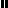 